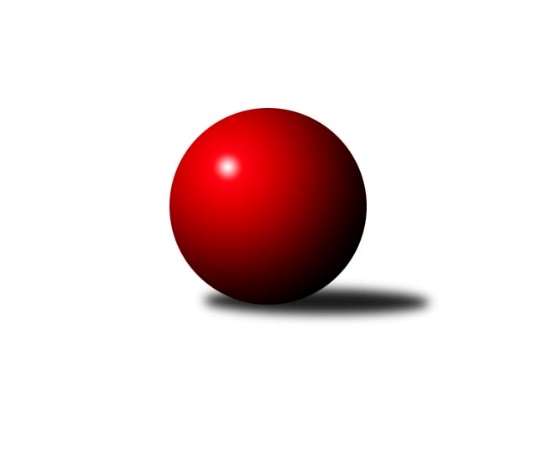 Č.8Ročník 2018/2019	8.6.2024 Zlínský krajský přebor 2018/2019Statistika 8. kolaTabulka družstev:		družstvo	záp	výh	rem	proh	skore	sety	průměr	body	plné	dorážka	chyby	1.	KK Camo Slavičín A	7	7	0	0	45.0 : 11.0 	(60.0 : 24.0)	2577	14	1779	798	38.4	2.	TJ Bojkovice Krons	7	5	0	2	37.0 : 19.0 	(47.5 : 36.5)	2633	10	1798	835	35.4	3.	TJ Kelč	7	5	0	2	35.5 : 20.5 	(56.0 : 28.0)	2527	10	1734	793	37.7	4.	TJ Gumárny Zubří	8	5	0	3	37.0 : 27.0 	(55.0 : 41.0)	2546	10	1767	778	35.4	5.	SC Bylnice	7	4	0	3	28.5 : 27.5 	(40.0 : 44.0)	2514	8	1751	764	38.1	6.	TJ Valašské Meziříčí C	8	4	0	4	32.0 : 32.0 	(49.0 : 47.0)	2495	8	1765	730	56.3	7.	KC Zlín C	7	3	0	4	24.0 : 32.0 	(40.0 : 44.0)	2497	6	1734	763	44.1	8.	KK Camo Slavičín B	7	3	0	4	23.0 : 33.0 	(34.0 : 50.0)	2456	6	1723	733	49	9.	TJ Valašské Meziříčí B	8	3	0	5	30.0 : 34.0 	(40.0 : 56.0)	2485	6	1732	753	43.1	10.	TJ Sokol Machová B	8	3	0	5	26.0 : 38.0 	(45.0 : 51.0)	2484	6	1736	749	47.1	11.	VKK Vsetín C	7	2	0	5	21.5 : 34.5 	(37.0 : 47.0)	2500	4	1746	754	42.1	12.	KK Kroměříž	7	2	0	5	20.5 : 35.5 	(36.5 : 47.5)	2483	4	1742	741	51.1	13.	VKK Vsetín B	8	2	0	6	24.0 : 40.0 	(36.0 : 60.0)	2432	4	1719	713	48.1Tabulka doma:		družstvo	záp	výh	rem	proh	skore	sety	průměr	body	maximum	minimum	1.	TJ Gumárny Zubří	4	4	0	0	26.0 : 6.0 	(38.5 : 9.5)	2532	8	2588	2501	2.	TJ Kelč	4	4	0	0	24.5 : 7.5 	(36.0 : 12.0)	2552	8	2635	2434	3.	KK Camo Slavičín A	3	3	0	0	19.0 : 5.0 	(26.0 : 10.0)	2531	6	2569	2509	4.	SC Bylnice	3	3	0	0	17.0 : 7.0 	(23.0 : 13.0)	2530	6	2566	2495	5.	TJ Bojkovice Krons	4	3	0	1	22.0 : 10.0 	(26.0 : 22.0)	2698	6	2723	2637	6.	TJ Valašské Meziříčí B	5	3	0	2	25.0 : 15.0 	(31.0 : 29.0)	2594	6	2673	2535	7.	TJ Sokol Machová B	3	2	0	1	13.0 : 11.0 	(18.0 : 18.0)	2542	4	2585	2516	8.	KK Kroměříž	3	2	0	1	12.0 : 12.0 	(18.5 : 17.5)	2452	4	2512	2362	9.	KK Camo Slavičín B	3	2	0	1	12.0 : 12.0 	(18.5 : 17.5)	2446	4	2474	2425	10.	VKK Vsetín B	4	2	0	2	15.0 : 17.0 	(21.5 : 26.5)	2487	4	2551	2396	11.	VKK Vsetín C	4	2	0	2	13.5 : 18.5 	(19.5 : 28.5)	2499	4	2570	2460	12.	TJ Valašské Meziříčí C	5	2	0	3	19.0 : 21.0 	(31.5 : 28.5)	2555	4	2615	2472	13.	KC Zlín C	3	1	0	2	10.0 : 14.0 	(19.0 : 17.0)	2435	2	2529	2381Tabulka venku:		družstvo	záp	výh	rem	proh	skore	sety	průměr	body	maximum	minimum	1.	KK Camo Slavičín A	4	4	0	0	26.0 : 6.0 	(34.0 : 14.0)	2588	8	2728	2447	2.	TJ Bojkovice Krons	3	2	0	1	15.0 : 9.0 	(21.5 : 14.5)	2600	4	2676	2477	3.	TJ Valašské Meziříčí C	3	2	0	1	13.0 : 11.0 	(17.5 : 18.5)	2475	4	2524	2409	4.	KC Zlín C	4	2	0	2	14.0 : 18.0 	(21.0 : 27.0)	2512	4	2639	2378	5.	TJ Kelč	3	1	0	2	11.0 : 13.0 	(20.0 : 16.0)	2519	2	2558	2462	6.	SC Bylnice	4	1	0	3	11.5 : 20.5 	(17.0 : 31.0)	2510	2	2596	2413	7.	TJ Gumárny Zubří	4	1	0	3	11.0 : 21.0 	(16.5 : 31.5)	2549	2	2642	2463	8.	KK Camo Slavičín B	4	1	0	3	11.0 : 21.0 	(15.5 : 32.5)	2458	2	2527	2398	9.	TJ Sokol Machová B	5	1	0	4	13.0 : 27.0 	(27.0 : 33.0)	2465	2	2571	2369	10.	VKK Vsetín C	3	0	0	3	8.0 : 16.0 	(17.5 : 18.5)	2499	0	2553	2448	11.	TJ Valašské Meziříčí B	3	0	0	3	5.0 : 19.0 	(9.0 : 27.0)	2448	0	2587	2310	12.	VKK Vsetín B	4	0	0	4	9.0 : 23.0 	(14.5 : 33.5)	2419	0	2510	2315	13.	KK Kroměříž	4	0	0	4	8.5 : 23.5 	(18.0 : 30.0)	2491	0	2564	2396Tabulka podzimní části:		družstvo	záp	výh	rem	proh	skore	sety	průměr	body	doma	venku	1.	KK Camo Slavičín A	7	7	0	0	45.0 : 11.0 	(60.0 : 24.0)	2577	14 	3 	0 	0 	4 	0 	0	2.	TJ Bojkovice Krons	7	5	0	2	37.0 : 19.0 	(47.5 : 36.5)	2633	10 	3 	0 	1 	2 	0 	1	3.	TJ Kelč	7	5	0	2	35.5 : 20.5 	(56.0 : 28.0)	2527	10 	4 	0 	0 	1 	0 	2	4.	TJ Gumárny Zubří	8	5	0	3	37.0 : 27.0 	(55.0 : 41.0)	2546	10 	4 	0 	0 	1 	0 	3	5.	SC Bylnice	7	4	0	3	28.5 : 27.5 	(40.0 : 44.0)	2514	8 	3 	0 	0 	1 	0 	3	6.	TJ Valašské Meziříčí C	8	4	0	4	32.0 : 32.0 	(49.0 : 47.0)	2495	8 	2 	0 	3 	2 	0 	1	7.	KC Zlín C	7	3	0	4	24.0 : 32.0 	(40.0 : 44.0)	2497	6 	1 	0 	2 	2 	0 	2	8.	KK Camo Slavičín B	7	3	0	4	23.0 : 33.0 	(34.0 : 50.0)	2456	6 	2 	0 	1 	1 	0 	3	9.	TJ Valašské Meziříčí B	8	3	0	5	30.0 : 34.0 	(40.0 : 56.0)	2485	6 	3 	0 	2 	0 	0 	3	10.	TJ Sokol Machová B	8	3	0	5	26.0 : 38.0 	(45.0 : 51.0)	2484	6 	2 	0 	1 	1 	0 	4	11.	VKK Vsetín C	7	2	0	5	21.5 : 34.5 	(37.0 : 47.0)	2500	4 	2 	0 	2 	0 	0 	3	12.	KK Kroměříž	7	2	0	5	20.5 : 35.5 	(36.5 : 47.5)	2483	4 	2 	0 	1 	0 	0 	4	13.	VKK Vsetín B	8	2	0	6	24.0 : 40.0 	(36.0 : 60.0)	2432	4 	2 	0 	2 	0 	0 	4Tabulka jarní části:		družstvo	záp	výh	rem	proh	skore	sety	průměr	body	doma	venku	1.	KK Camo Slavičín B	0	0	0	0	0.0 : 0.0 	(0.0 : 0.0)	0	0 	0 	0 	0 	0 	0 	0 	2.	KC Zlín C	0	0	0	0	0.0 : 0.0 	(0.0 : 0.0)	0	0 	0 	0 	0 	0 	0 	0 	3.	KK Camo Slavičín A	0	0	0	0	0.0 : 0.0 	(0.0 : 0.0)	0	0 	0 	0 	0 	0 	0 	0 	4.	KK Kroměříž	0	0	0	0	0.0 : 0.0 	(0.0 : 0.0)	0	0 	0 	0 	0 	0 	0 	0 	5.	SC Bylnice	0	0	0	0	0.0 : 0.0 	(0.0 : 0.0)	0	0 	0 	0 	0 	0 	0 	0 	6.	TJ Kelč	0	0	0	0	0.0 : 0.0 	(0.0 : 0.0)	0	0 	0 	0 	0 	0 	0 	0 	7.	TJ Sokol Machová B	0	0	0	0	0.0 : 0.0 	(0.0 : 0.0)	0	0 	0 	0 	0 	0 	0 	0 	8.	TJ Gumárny Zubří	0	0	0	0	0.0 : 0.0 	(0.0 : 0.0)	0	0 	0 	0 	0 	0 	0 	0 	9.	TJ Bojkovice Krons	0	0	0	0	0.0 : 0.0 	(0.0 : 0.0)	0	0 	0 	0 	0 	0 	0 	0 	10.	TJ Valašské Meziříčí C	0	0	0	0	0.0 : 0.0 	(0.0 : 0.0)	0	0 	0 	0 	0 	0 	0 	0 	11.	VKK Vsetín C	0	0	0	0	0.0 : 0.0 	(0.0 : 0.0)	0	0 	0 	0 	0 	0 	0 	0 	12.	VKK Vsetín B	0	0	0	0	0.0 : 0.0 	(0.0 : 0.0)	0	0 	0 	0 	0 	0 	0 	0 	13.	TJ Valašské Meziříčí B	0	0	0	0	0.0 : 0.0 	(0.0 : 0.0)	0	0 	0 	0 	0 	0 	0 	0 Zisk bodů pro družstvo:		jméno hráče	družstvo	body	zápasy	v %	dílčí body	sety	v %	1.	Alois Beňo 	SC Bylnice 	6	/	6	(100%)	10	/	12	(83%)	2.	Zdeněk Gajda 	KK Camo Slavičín A 	6	/	6	(100%)	10	/	12	(83%)	3.	Pavel Chvatík 	TJ Kelč 	6	/	7	(86%)	13	/	14	(93%)	4.	Karel Kabela 	KK Camo Slavičín A 	6	/	7	(86%)	11	/	14	(79%)	5.	Libor Pekárek 	KK Camo Slavičín A 	6	/	7	(86%)	11	/	14	(79%)	6.	Jiří Kafka 	TJ Bojkovice Krons 	6	/	7	(86%)	8	/	14	(57%)	7.	Radek Vetyška 	TJ Gumárny Zubří 	6	/	8	(75%)	13	/	16	(81%)	8.	Miroslav Macháček 	TJ Gumárny Zubří 	6	/	8	(75%)	10	/	16	(63%)	9.	Miroslav Kubík 	VKK Vsetín B 	6	/	8	(75%)	8	/	16	(50%)	10.	Petr Pavelka 	TJ Kelč 	5.5	/	6	(92%)	11	/	12	(92%)	11.	Radim Metelka 	VKK Vsetín C 	5.5	/	6	(92%)	9	/	12	(75%)	12.	Miroslav Pavelka 	TJ Kelč 	5	/	6	(83%)	10	/	12	(83%)	13.	Jindřich Cahlík 	TJ Valašské Meziříčí C 	5	/	7	(71%)	11	/	14	(79%)	14.	Vladimír Pecl 	SC Bylnice 	5	/	7	(71%)	11	/	14	(79%)	15.	Milan Klanica 	TJ Valašské Meziříčí C 	5	/	7	(71%)	9	/	14	(64%)	16.	Rudolf Fojtík 	KK Camo Slavičín B 	5	/	7	(71%)	8	/	14	(57%)	17.	Miroslav Kašík 	VKK Vsetín C 	5	/	7	(71%)	7	/	14	(50%)	18.	Petr Dvořáček 	VKK Vsetín B 	5	/	8	(63%)	8	/	16	(50%)	19.	Erik Jadavan 	KK Camo Slavičín A 	4	/	4	(100%)	7	/	8	(88%)	20.	Jana Jiříčková 	TJ Bojkovice Krons 	4	/	4	(100%)	6	/	8	(75%)	21.	Tomáš Vybíral 	TJ Kelč 	4	/	5	(80%)	7	/	10	(70%)	22.	Miroslav Polášek 	KC Zlín C 	4	/	5	(80%)	6	/	10	(60%)	23.	Jiří Zimek 	TJ Bojkovice Krons 	4	/	6	(67%)	8	/	12	(67%)	24.	Ludmila Mifková 	TJ Bojkovice Krons 	4	/	6	(67%)	7	/	12	(58%)	25.	Petr Boček 	KK Kroměříž 	4	/	6	(67%)	6.5	/	12	(54%)	26.	Petr Bařinka 	TJ Bojkovice Krons 	4	/	7	(57%)	8	/	14	(57%)	27.	Miloš Jandík 	TJ Valašské Meziříčí B 	4	/	7	(57%)	8	/	14	(57%)	28.	Ota Adámek 	TJ Gumárny Zubří 	4	/	7	(57%)	8	/	14	(57%)	29.	Jiří Fryštacký 	TJ Sokol Machová B 	4	/	7	(57%)	7	/	14	(50%)	30.	Petr Maňák 	TJ Valašské Meziříčí C 	4	/	7	(57%)	6.5	/	14	(46%)	31.	Robert Řihák 	KK Camo Slavičín B 	4	/	7	(57%)	6.5	/	14	(46%)	32.	Josef Bařinka 	SC Bylnice 	4	/	7	(57%)	6	/	14	(43%)	33.	Martin Kuropata 	TJ Valašské Meziříčí B 	4	/	7	(57%)	5	/	14	(36%)	34.	Leoš Hamrlíček 	TJ Sokol Machová B 	4	/	8	(50%)	10	/	16	(63%)	35.	Pavel Milo 	TJ Valašské Meziříčí B 	4	/	8	(50%)	5	/	16	(31%)	36.	Dalibor Tuček 	TJ Valašské Meziříčí B 	3	/	3	(100%)	6	/	6	(100%)	37.	Robert Jurajda 	TJ Gumárny Zubří 	3	/	3	(100%)	5	/	6	(83%)	38.	Lucie Šťastná 	TJ Valašské Meziříčí B 	3	/	4	(75%)	6	/	8	(75%)	39.	Josef Číž 	KK Camo Slavičín A 	3	/	5	(60%)	7	/	10	(70%)	40.	Radek Rak 	KK Camo Slavičín A 	3	/	5	(60%)	7	/	10	(70%)	41.	Josef Vaculík 	KK Kroměříž 	3	/	5	(60%)	5	/	10	(50%)	42.	Petr Trefil 	KK Camo Slavičín B 	3	/	6	(50%)	8	/	12	(67%)	43.	Jaroslav Trochta 	KC Zlín C 	3	/	6	(50%)	6	/	12	(50%)	44.	Petr Jandík 	TJ Valašské Meziříčí C 	3	/	6	(50%)	6	/	12	(50%)	45.	František Fojtík 	TJ Valašské Meziříčí C 	3	/	6	(50%)	6	/	12	(50%)	46.	Lenka Haboňová 	KK Kroměříž 	3	/	6	(50%)	6	/	12	(50%)	47.	Martin Hradský 	TJ Bojkovice Krons 	3	/	6	(50%)	6	/	12	(50%)	48.	Vlastimil Kancner 	VKK Vsetín B 	3	/	7	(43%)	5.5	/	14	(39%)	49.	Lukáš Michalík 	TJ Sokol Machová B 	3	/	7	(43%)	5	/	14	(36%)	50.	Bohumil Fryštacký 	TJ Sokol Machová B 	3	/	8	(38%)	8	/	16	(50%)	51.	Lubomír Krupa 	TJ Gumárny Zubří 	3	/	8	(38%)	7.5	/	16	(47%)	52.	Miloslav Plesník 	TJ Valašské Meziříčí B 	3	/	8	(38%)	6	/	16	(38%)	53.	Vlastimil Struhař 	VKK Vsetín B 	3	/	8	(38%)	6	/	16	(38%)	54.	Radek Ingr 	KK Kroměříž 	2	/	3	(67%)	5	/	6	(83%)	55.	Pavel Struhař 	KC Zlín C 	2	/	3	(67%)	3.5	/	6	(58%)	56.	Petr Mňačko 	KC Zlín C 	2	/	3	(67%)	3.5	/	6	(58%)	57.	Jiří Michalík 	TJ Sokol Machová B 	2	/	3	(67%)	2	/	6	(33%)	58.	Radek Husek 	TJ Sokol Machová B 	2	/	4	(50%)	6	/	8	(75%)	59.	Martin Čaněk 	KC Zlín C 	2	/	4	(50%)	5	/	8	(63%)	60.	Pavel Sláma 	KK Camo Slavičín B 	2	/	4	(50%)	4.5	/	8	(56%)	61.	Josef Gassmann 	TJ Kelč 	2	/	4	(50%)	4	/	8	(50%)	62.	Petr Peléšek 	KK Camo Slavičín A 	2	/	4	(50%)	4	/	8	(50%)	63.	Josef Konvičný 	TJ Valašské Meziříčí C 	2	/	4	(50%)	4	/	8	(50%)	64.	Václav Zeman 	TJ Gumárny Zubří 	2	/	4	(50%)	3	/	8	(38%)	65.	Lenka Kotrlová 	VKK Vsetín C 	2	/	5	(40%)	6	/	10	(60%)	66.	Stanislav Horečný 	SC Bylnice 	2	/	5	(40%)	4	/	10	(40%)	67.	Jiří Satinský 	TJ Valašské Meziříčí B 	2	/	5	(40%)	2	/	10	(20%)	68.	Antonín Plesník 	TJ Kelč 	2	/	6	(33%)	7	/	12	(58%)	69.	Ondřej Masař 	SC Bylnice 	2	/	6	(33%)	4	/	12	(33%)	70.	Jaroslav Fojtů 	VKK Vsetín B 	2	/	7	(29%)	5	/	14	(36%)	71.	Ivana Bartošová 	KK Camo Slavičín B 	2	/	7	(29%)	2.5	/	14	(18%)	72.	Lubomír Zábel 	SC Bylnice 	1.5	/	6	(25%)	3	/	12	(25%)	73.	Vladimír Čech 	KC Zlín C 	1	/	1	(100%)	2	/	2	(100%)	74.	Jaroslav Sojka 	TJ Bojkovice Krons 	1	/	1	(100%)	1.5	/	2	(75%)	75.	Adam Kalina 	TJ Bojkovice Krons 	1	/	1	(100%)	1	/	2	(50%)	76.	Věra Skoumalová 	KC Zlín C 	1	/	1	(100%)	1	/	2	(50%)	77.	Jaroslav Pavlát 	TJ Gumárny Zubří 	1	/	1	(100%)	1	/	2	(50%)	78.	Petr Pavlíček 	TJ Gumárny Zubří 	1	/	2	(50%)	3	/	4	(75%)	79.	Roman Janošek 	TJ Gumárny Zubří 	1	/	2	(50%)	2.5	/	4	(63%)	80.	Jaroslav Zajíček 	TJ Valašské Meziříčí C 	1	/	2	(50%)	2	/	4	(50%)	81.	Petr Tomášek 	TJ Valašské Meziříčí B 	1	/	2	(50%)	2	/	4	(50%)	82.	Natálie Trochtová 	KC Zlín C 	1	/	2	(50%)	2	/	4	(50%)	83.	František Nedopil 	KK Kroměříž 	1	/	2	(50%)	2	/	4	(50%)	84.	Ondřej Fojtík 	KK Camo Slavičín B 	1	/	2	(50%)	1.5	/	4	(38%)	85.	Petr Spurný 	VKK Vsetín C 	1	/	2	(50%)	1	/	4	(25%)	86.	Karel Skoumal 	KC Zlín C 	1	/	2	(50%)	1	/	4	(25%)	87.	Miroslav Ševeček 	TJ Sokol Machová B 	1	/	3	(33%)	3	/	6	(50%)	88.	Richard Ťulpa 	KK Camo Slavičín A 	1	/	3	(33%)	2	/	6	(33%)	89.	Daniel Mach 	KK Kroměříž 	1	/	3	(33%)	2	/	6	(33%)	90.	Martina Zatloukalová 	TJ Sokol Machová B 	1	/	3	(33%)	2	/	6	(33%)	91.	Michal Trochta 	VKK Vsetín C 	1	/	4	(25%)	2.5	/	8	(31%)	92.	Jiří Pavlík 	TJ Valašské Meziříčí C 	1	/	4	(25%)	1.5	/	8	(19%)	93.	Karel Navrátil 	VKK Vsetín C 	1	/	4	(25%)	1.5	/	8	(19%)	94.	Jaroslav Pavlík 	KK Kroměříž 	1	/	5	(20%)	5	/	10	(50%)	95.	Pavla Žádníková 	KC Zlín C 	1	/	5	(20%)	4	/	10	(40%)	96.	Jiří Plášek 	VKK Vsetín C 	1	/	5	(20%)	3	/	10	(30%)	97.	Zdeněk Chvatík 	TJ Kelč 	1	/	6	(17%)	3	/	12	(25%)	98.	Lucie Hanzelová 	VKK Vsetín B 	1	/	6	(17%)	2.5	/	12	(21%)	99.	Martin Kovács 	VKK Vsetín C 	1	/	7	(14%)	5	/	14	(36%)	100.	Pavel Vyskočil 	KK Kroměříž 	1	/	7	(14%)	2	/	14	(14%)	101.	Martin Novotný 	KK Kroměříž 	0.5	/	2	(25%)	2	/	4	(50%)	102.	Stanislav Poledňák 	KK Kroměříž 	0	/	1	(0%)	1	/	2	(50%)	103.	Petra Oriňáková 	VKK Vsetín B 	0	/	1	(0%)	1	/	2	(50%)	104.	Roman Škrabal 	TJ Sokol Machová B 	0	/	1	(0%)	1	/	2	(50%)	105.	Aneta Šutariková 	VKK Vsetín C 	0	/	1	(0%)	1	/	2	(50%)	106.	Ladislav Strnad 	SC Bylnice 	0	/	1	(0%)	0	/	2	(0%)	107.	Jiří Dolák 	VKK Vsetín B 	0	/	1	(0%)	0	/	2	(0%)	108.	Ondřej Rathúský 	KK Kroměříž 	0	/	1	(0%)	0	/	2	(0%)	109.	Oldřich Křen 	KK Kroměříž 	0	/	1	(0%)	0	/	2	(0%)	110.	Jaroslav Adam 	TJ Gumárny Zubří 	0	/	1	(0%)	0	/	2	(0%)	111.	Margita Fryštacká 	TJ Sokol Machová B 	0	/	1	(0%)	0	/	2	(0%)	112.	Milan Bělohlávek 	TJ Valašské Meziříčí C 	0	/	1	(0%)	0	/	2	(0%)	113.	Samuel Kliment 	KC Zlín C 	0	/	2	(0%)	2	/	4	(50%)	114.	Tadeáš Bátla 	VKK Vsetín B 	0	/	2	(0%)	0	/	4	(0%)	115.	Radek Olejník 	TJ Valašské Meziříčí C 	0	/	3	(0%)	2	/	6	(33%)	116.	Dušan Tománek 	KK Camo Slavičín B 	0	/	3	(0%)	1	/	6	(17%)	117.	Šárka Drahotuská 	TJ Sokol Machová B 	0	/	3	(0%)	1	/	6	(17%)	118.	Libor Horák 	TJ Valašské Meziříčí B 	0	/	3	(0%)	0	/	6	(0%)	119.	Lukáš Trochta 	KC Zlín C 	0	/	3	(0%)	0	/	6	(0%)	120.	Jaroslav Slováček 	SC Bylnice 	0	/	4	(0%)	2	/	8	(25%)	121.	Jaroslav Jurka 	TJ Gumárny Zubří 	0	/	4	(0%)	2	/	8	(25%)	122.	Lumír Navrátil 	TJ Bojkovice Krons 	0	/	4	(0%)	2	/	8	(25%)	123.	Petr Hanousek 	KK Camo Slavičín B 	0	/	4	(0%)	1	/	8	(13%)	124.	Petra Šustková 	KC Zlín C 	0	/	5	(0%)	4	/	10	(40%)Průměry na kuželnách:		kuželna	průměr	plné	dorážka	chyby	výkon na hráče	1.	TJ Bojkovice Krons, 1-2	2664	1823	840	35.8	(444.0)	2.	TJ Valašské Meziříčí, 1-4	2569	1787	781	47.8	(428.2)	3.	TJ Sokol Machová, 1-4	2550	1790	760	47.5	(425.1)	4.	TJ Zbrojovka Vsetín, 1-4	2501	1739	762	40.5	(416.9)	5.	TJ Kelč, 1-2	2497	1728	768	39.6	(416.2)	6.	KK Slavičín, 1-2	2465	1723	741	45.7	(411.0)	7.	KC Zlín, 1-4	2456	1720	736	49.3	(409.4)	8.	TJ Gumárny Zubří, 1-4	2454	1711	743	37.8	(409.1)	9.	KK Kroměříž, 1-4	2427	1707	719	52.3	(404.6)	10.	- volno -, 1-4	0	0	0	0.0	(0.0)Nejlepší výkony na kuželnách:TJ Bojkovice Krons, 1-2KK Camo Slavičín A	2728	5. kolo	Libor Pekárek 	KK Camo Slavičín A	510	5. koloTJ Bojkovice Krons	2723	7. kolo	Martin Hradský 	TJ Bojkovice Krons	497	1. koloTJ Bojkovice Krons	2722	1. kolo	Jana Jiříčková 	TJ Bojkovice Krons	486	4. koloTJ Bojkovice Krons	2711	4. kolo	Jiří Kafka 	TJ Bojkovice Krons	481	7. koloTJ Gumárny Zubří	2642	4. kolo	Petr Bařinka 	TJ Bojkovice Krons	479	1. koloTJ Bojkovice Krons	2637	5. kolo	Jiří Kafka 	TJ Bojkovice Krons	471	4. koloTJ Valašské Meziříčí B	2587	7. kolo	Ludmila Mifková 	TJ Bojkovice Krons	469	7. koloKK Kroměříž	2564	1. kolo	Lubomír Krupa 	TJ Gumárny Zubří	467	4. kolo		. kolo	Radek Vetyška 	TJ Gumárny Zubří	465	4. kolo		. kolo	Zdeněk Gajda 	KK Camo Slavičín A	464	5. koloTJ Valašské Meziříčí, 1-4TJ Bojkovice Krons	2676	8. kolo	Dalibor Tuček 	TJ Valašské Meziříčí B	519	3. koloTJ Valašské Meziříčí B	2673	3. kolo	Dalibor Tuček 	TJ Valašské Meziříčí B	512	1. koloKK Camo Slavičín A	2657	8. kolo	Radek Vetyška 	TJ Gumárny Zubří	488	3. koloKC Zlín C	2639	1. kolo	Petr Pavelka 	TJ Kelč	488	4. koloTJ Valašské Meziříčí C	2615	6. kolo	Jana Jiříčková 	TJ Bojkovice Krons	481	8. koloTJ Gumárny Zubří	2611	3. kolo	Petr Trefil 	KK Camo Slavičín B	478	1. koloTJ Valašské Meziříčí C	2599	3. kolo	Petr Maňák 	TJ Valašské Meziříčí C	476	8. koloTJ Valašské Meziříčí B	2590	8. kolo	Libor Pekárek 	KK Camo Slavičín A	475	8. koloTJ Valašské Meziříčí B	2586	1. kolo	Milan Klanica 	TJ Valašské Meziříčí C	474	6. koloTJ Valašské Meziříčí B	2585	6. kolo	Petr Boček 	KK Kroměříž	470	6. koloTJ Sokol Machová, 1-4SC Bylnice	2596	2. kolo	Alois Beňo 	SC Bylnice	468	2. koloTJ Sokol Machová B	2585	7. kolo	Radek Husek 	TJ Sokol Machová B	465	5. koloTJ Kelč	2558	7. kolo	Ondřej Masař 	SC Bylnice	457	2. koloTJ Sokol Machová B	2526	5. kolo	Tomáš Vybíral 	TJ Kelč	455	7. koloTJ Valašské Meziříčí C	2524	5. kolo	Miroslav Ševeček 	TJ Sokol Machová B	453	7. koloTJ Sokol Machová B	2516	2. kolo	Lukáš Michalík 	TJ Sokol Machová B	448	2. kolo		. kolo	Jindřich Cahlík 	TJ Valašské Meziříčí C	447	5. kolo		. kolo	Pavel Chvatík 	TJ Kelč	445	7. kolo		. kolo	Bohumil Fryštacký 	TJ Sokol Machová B	442	2. kolo		. kolo	Radek Olejník 	TJ Valašské Meziříčí C	440	5. koloTJ Zbrojovka Vsetín, 1-4VKK Vsetín C	2570	5. kolo	Alois Beňo 	SC Bylnice	463	1. koloTJ Bojkovice Krons	2570	2. kolo	Miroslav Kubík 	VKK Vsetín B	459	6. koloSC Bylnice	2566	1. kolo	Jiří Kafka 	TJ Bojkovice Krons	458	2. koloVKK Vsetín B	2551	6. kolo	Vlastimil Kancner 	VKK Vsetín B	457	8. koloKC Zlín C	2540	3. kolo	Ludmila Mifková 	TJ Bojkovice Krons	457	2. koloTJ Kelč	2537	1. kolo	Miroslav Kubík 	VKK Vsetín B	455	8. koloVKK Vsetín B	2534	8. kolo	Pavla Žádníková 	KC Zlín C	454	3. koloSC Bylnice	2530	3. kolo	Jaroslav Pavlík 	KK Kroměříž	451	3. koloSC Bylnice	2512	5. kolo	Alois Beňo 	SC Bylnice	451	5. koloVKK Vsetín C	2496	8. kolo	Martin Kovács 	VKK Vsetín C	450	5. koloTJ Kelč, 1-2TJ Kelč	2635	5. kolo	Pavel Chvatík 	TJ Kelč	491	5. koloTJ Kelč	2581	3. kolo	Miroslav Pavelka 	TJ Kelč	486	3. koloTJ Kelč	2556	6. kolo	Pavel Chvatík 	TJ Kelč	456	3. koloKC Zlín C	2491	5. kolo	Petr Pavelka 	TJ Kelč	451	6. koloTJ Gumárny Zubří	2480	6. kolo	Natálie Trochtová 	KC Zlín C	450	5. koloTJ Kelč	2434	8. kolo	Lenka Haboňová 	KK Kroměříž	449	8. koloKK Camo Slavičín B	2403	3. kolo	Miroslav Macháček 	TJ Gumárny Zubří	449	6. koloKK Kroměříž	2396	8. kolo	Pavel Chvatík 	TJ Kelč	447	6. kolo		. kolo	Petr Pavelka 	TJ Kelč	444	5. kolo		. kolo	Petr Mňačko 	KC Zlín C	443	5. koloKK Slavičín, 1-2TJ Sokol Machová B	2571	8. kolo	Josef Číž 	KK Camo Slavičín A	473	3. koloKK Camo Slavičín A	2569	7. kolo	Rudolf Fojtík 	KK Camo Slavičín B	472	2. koloKK Camo Slavičín A	2516	3. kolo	Zdeněk Gajda 	KK Camo Slavičín A	452	1. koloKK Camo Slavičín A	2509	1. kolo	Karel Kabela 	KK Camo Slavičín A	449	7. koloKK Camo Slavičín B	2474	2. kolo	Karel Kabela 	KK Camo Slavičín A	447	3. koloVKK Vsetín C	2448	3. kolo	Radek Rak 	KK Camo Slavičín A	446	7. koloKK Camo Slavičín B	2439	4. kolo	Zdeněk Gajda 	KK Camo Slavičín A	442	7. koloSC Bylnice	2429	4. kolo	Libor Pekárek 	KK Camo Slavičín A	441	3. koloVKK Vsetín B	2427	2. kolo	Petr Peléšek 	KK Camo Slavičín A	439	1. koloKK Camo Slavičín B	2425	8. kolo	Robert Řihák 	KK Camo Slavičín B	438	2. koloKC Zlín, 1-4KC Zlín C	2529	6. kolo	Miroslav Polášek 	KC Zlín C	447	6. koloKK Camo Slavičín A	2521	4. kolo	Zdeněk Gajda 	KK Camo Slavičín A	444	4. koloKK Camo Slavičín B	2504	6. kolo	Rudolf Fojtík 	KK Camo Slavičín B	442	6. koloTJ Valašské Meziříčí C	2409	2. kolo	Karel Kabela 	KK Camo Slavičín A	441	4. koloKC Zlín C	2395	4. kolo	Natálie Trochtová 	KC Zlín C	440	2. koloKC Zlín C	2381	2. kolo	Petr Trefil 	KK Camo Slavičín B	438	6. kolo		. kolo	Petra Šustková 	KC Zlín C	436	6. kolo		. kolo	Petr Mňačko 	KC Zlín C	430	6. kolo		. kolo	Robert Řihák 	KK Camo Slavičín B	429	6. kolo		. kolo	Jiří Pavlík 	TJ Valašské Meziříčí C	427	2. koloTJ Gumárny Zubří, 1-4TJ Gumárny Zubří	2588	5. kolo	Ota Adámek 	TJ Gumárny Zubří	459	5. koloTJ Gumárny Zubří	2521	2. kolo	Radek Vetyška 	TJ Gumárny Zubří	455	5. koloTJ Gumárny Zubří	2519	7. kolo	Ota Adámek 	TJ Gumárny Zubří	454	2. koloTJ Gumárny Zubří	2501	8. kolo	Robert Jurajda 	TJ Gumárny Zubří	449	2. koloVKK Vsetín B	2422	5. kolo	Ota Adámek 	TJ Gumárny Zubří	441	7. koloKK Camo Slavičín B	2398	7. kolo	Jaroslav Fojtů 	VKK Vsetín B	440	5. koloKC Zlín C	2378	8. kolo	Petr Dvořáček 	VKK Vsetín B	434	5. koloTJ Valašské Meziříčí B	2310	2. kolo	Petr Pavlíček 	TJ Gumárny Zubří	434	8. kolo		. kolo	Lubomír Krupa 	TJ Gumárny Zubří	434	5. kolo		. kolo	Radek Vetyška 	TJ Gumárny Zubří	433	7. koloKK Kroměříž, 1-4KK Kroměříž	2512	7. kolo	Radek Ingr 	KK Kroměříž	460	7. koloKK Kroměříž	2482	5. kolo	Dalibor Tuček 	TJ Valašské Meziříčí B	448	5. koloTJ Valašské Meziříčí B	2448	5. kolo	Radek Ingr 	KK Kroměříž	447	5. koloKK Camo Slavičín A	2447	2. kolo	Petr Boček 	KK Kroměříž	440	5. koloKK Kroměříž	2362	2. kolo	Zdeněk Gajda 	KK Camo Slavičín A	433	2. koloVKK Vsetín B	2315	7. kolo	Lenka Haboňová 	KK Kroměříž	431	7. kolo		. kolo	Vlastimil Kancner 	VKK Vsetín B	431	7. kolo		. kolo	Libor Pekárek 	KK Camo Slavičín A	429	2. kolo		. kolo	Karel Kabela 	KK Camo Slavičín A	426	2. kolo		. kolo	Radek Ingr 	KK Kroměříž	425	2. kolo- volno -, 1-4Četnost výsledků:	8.0 : 0.0	2x	7.0 : 1.0	6x	6.0 : 2.0	14x	5.5 : 2.5	2x	5.0 : 3.0	9x	3.0 : 5.0	4x	2.0 : 6.0	7x	1.0 : 7.0	4x